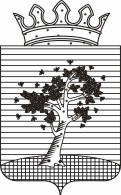 АДМИНИСТРАЦИЯОСИНСКОГО МУНИЦИПАЛЬНОГО РАЙОНАП О С Т А Н О В Л Е Н И Е_______________О внесении изменений в постановлениеадминистрации Осинского  муниципального района от 21.03.2013 № 236  «Об утвержденииадминистративного регламента по предоставлениюмуниципальной услуги «Дошкольное образование для детей от 1,5 до 5 лет, не посещающихмуниципальные дошкольные образовательныеучреждения»»В соответствии с Федеральным законом от 27 июля 2010 года № 210-ФЗ «Об организации предоставления государственных и муниципальных услуг», Федеральным законом от 06 октября 2003 года № 131-ФЗ «Об общих принципах организации местного самоуправления в Российской Федерации», на основании Устава Осинского муниципального района, постановления администрации Осинского муниципального района от 21 декабря 2011 года № 1126 «О порядке разработки и утверждения административных регламентов предоставления муниципальных услуг в Осинском муниципальном районе» ПОСТАНОВЛЯЮ:1.Внести в постановление администрации Осинского муниципального района от 21 марта 2013г. № 236 «Об утверждении административного регламента по предоставлению муниципальной услуги «Дошкольное образование для детей от 1,5 до 5 лет, не посещающих муниципальные дошкольные образовательные учреждения» следующие изменения:по всему тексту постановления слова «Дошкольное образование для детей от 1,5 до 5 лет, не посещающих муниципальные дошкольные образовательные учреждения» заменить словами «Услуга по осуществлению раннего развития детей дошкольного возраста»;по всему тексту постановления слова «муниципальные дошкольные образовательные учреждения» заменить словами «муниципальные бюджетные образовательные организации»;2. Управлению образования администрации Осинского муниципального района обеспечить доведение административного регламента до подведомственных муниципальных бюджетных образовательных организаций, оказывающих данную муниципальную услугу.3. Опубликовать настоящее постановление  в установленном порядке и разместить на официальном сайте администрации Осинского муниципального района.4. Контроль за исполнением настоящего постановления возложить на начальника управления образования администрации Осинского муниципального района Пирогова Ю.Н.Глава муниципального района – глава администрации Осинского муниципального района                                              Я.В.Лузянин                      